บันทึกข้อความ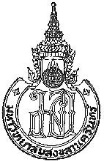 ส่วนงาน                                                    โทร.                      ที่   มอ	วันที่    	       เรื่อง   ขออนุมัติเบิกจ่ายค่าใช้จ่ายในการเดินทางไปปฏิบัติงาน ณ ต่างประเทศ ของ เรียน	รองอธิการบดีฝ่ายองค์กรสัมพันธ์และสารสนเทศ	ตามที่ มหาวิทยาลัยได้อนุมัติค่าใช้จ่ายในการเดินทางไปปฏิบัติงาน  ณ  ต่างประเทศ  ให้แก่............... ………….……….……………………………………..………………………ตำแหน่ง …………..……………………………………………. คณะ/หน่วยงาน ………………………….………………………………………….…. เพื่อไป................................................... ……………………………………………………………………………………….……………………………………….………………………..เรื่อง………………………………….…………………………………………………………………………………..…….…………….………………………………………………………………………………………………………………………………………………………………….ณ  ประเทศ ……………………………………… ระหว่างวันที่ …………………….………………………… นั้น 	คณะ/หน่วยงาน ……….……………………………………….………………….. ขออนุมัติเบิกจ่ายค่าใช้จ่ายในการเดินทางไปปฏิบัติงานดังกล่าว  ให้แก่  …………………….……………………………………………… ดังนี้จึงเรียนมาเพื่อโปรดพิจารณาขออนุมัติเบิกจ่ายจากมหาวิทยาลัย จากเงิน.................................................................................. ………………………………….……………………………………………………………………….…………………….…… ปีงบประมาณ …………..…(หมวด/ประเภทเงิน ……………….. รายการ............................................. …………………………………….……………………………..………………………….) เป็นเงิน ………………………………………. บาท(2)   ขออนุมัติเบิกจ่ายจากเงินรายได้คณะ ……………..………………..………………..…จำนวน……………….. ………….…..…. บาท	……………………………………………..	(...................................................)
	ตำแหน่ง...........................................รายการค่าใช้จ่ายที่ ม. อนุมัติค่าใช้จ่ายจริงของผู้เดินทางเบิกจ่ายจากม. …….. %(บาท)เบิกจ่าจากคณะ…….%(บาท)เบิกจ่ายจากภาควิชา……….. %(บาท)แหล่งทุนอื่น…….. %(บาท)1. ค่าลงทะเบียน …..…..x@ …….. = …………..…บาท2. ค่าเบี้ยเลี้ยง วันละ ……..บาท ….วัน = …….. บาท3. ค่าที่พัก คืนละ …….….บาท …..คืน = ……... บาท4. ค่าเดินทางไป-กลับ (…………. - ………………..)เป็นเงิน ……………………………….…………………. บาท5. ค่าภาษีสนามบิน …………………………………..บาท6.………………………………………..………………………….7. ……………………………………………………………..……                               รวม………………….….บาทมหาวิทยาลัยสนับสนุน....…% เป็นเงิน ………...บาท1. …..….…..…x@……..…….เป็นเงิน ……………….. บาท2. วันละ …….. บาท …..วันเป็นเงิน ……………….. บาท3. คืนละ .…….. บาท ..….วันเป็นเงิน ………………….. บาท4.……………….………….. บาท5.  ………………………... บาท6. ……………….…….….. บาท7. ……………………..….. บาทรวม..…………..……….… บาท………..……… ………..…..………….……………….……………….…………….……………….…………รวม………….………….…..………..…..…..………….……………….……………….…………….……………….…………รวม………….……………..…….………..…….……….……..……….……………….…………….……………….…………รวม………….……………..……………..…..……….…………….…………….………….…………….………รวม………….…